 The girl who leapt through time 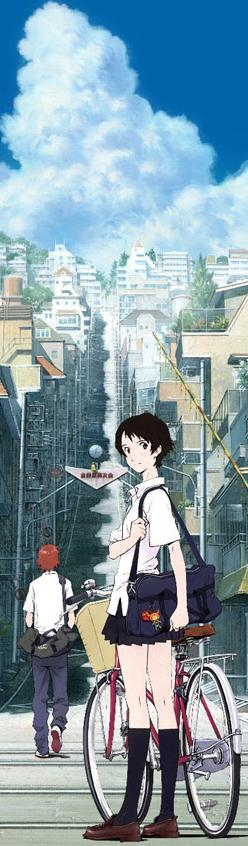 ときを　かける　しょうじょDVD Task SheetName three main characters in Japanese.……………………………………………………………………………………………………………………………….What food does Makoto have difficulty cooking in cooking class?……………………………………………………………………At what time does Makoto have a bicycle accident?………………………………………………………………Who did she talk to about her powers? What was her job?……………………………………………………………………………………………………………………………………………………………………………...What did Makoto’s aunt tell her about her experience in high school? …………………………………………………………………………………………………………………............................................................................................What difference does she say Makoto has which she didn’t?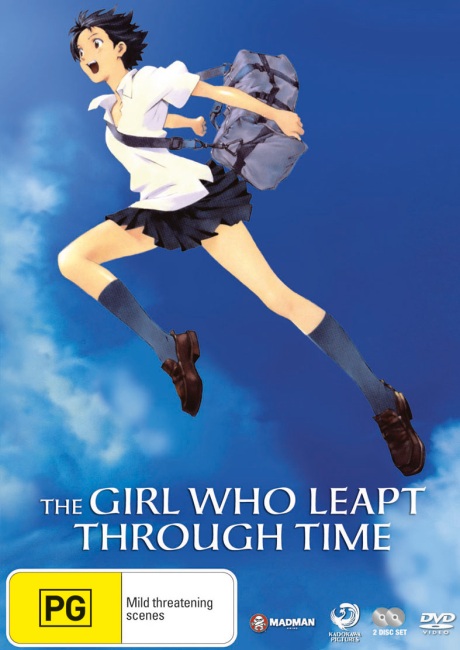 ………………………………………………………………………………………………………………….............................................................................................What did Makoto do with her newly found power? ………………………………………………………………………………………………………………….............................................................................................………………………………………………………………………………………………………………….............................................................................................What differences exist in the era that Chiaki is from? Name three.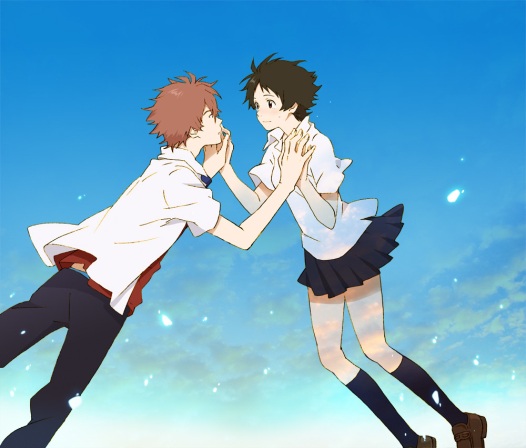 ……………………………………………………………………………………..…………………………………………………………………………………………………………………...............................................................................What is the purpose of Chiaki coming back from his time?…………………………………………………………………………………………………………………............................................................................................Discuss the implications of time travel with reference to problems Makoto faced.…………………………………………………………………………………………………………………..................…………………………………………………………………………………………………………………..................…………………………………………………………………………………………………………………...............11. A theme that runs throughout the whole movie is “Time waits for no one”.    Discuss this in relation to issues seen throughout the movie.…………………………………………………………………………………………………………………………………………………………………………………………………………………………………………………………………………………………………………………………………………………………………………………………………………………………………………………………………………………………………………………………………………………………………………………………...…………………………………………………………………………………………………………………………………………………………………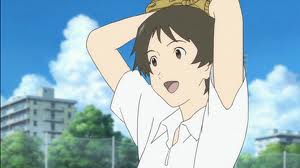 